โครงการให้ความรู้เกี่ยวกับ “   โรคฝีดาษลิง”รู้ก่อนป้องกันก่อน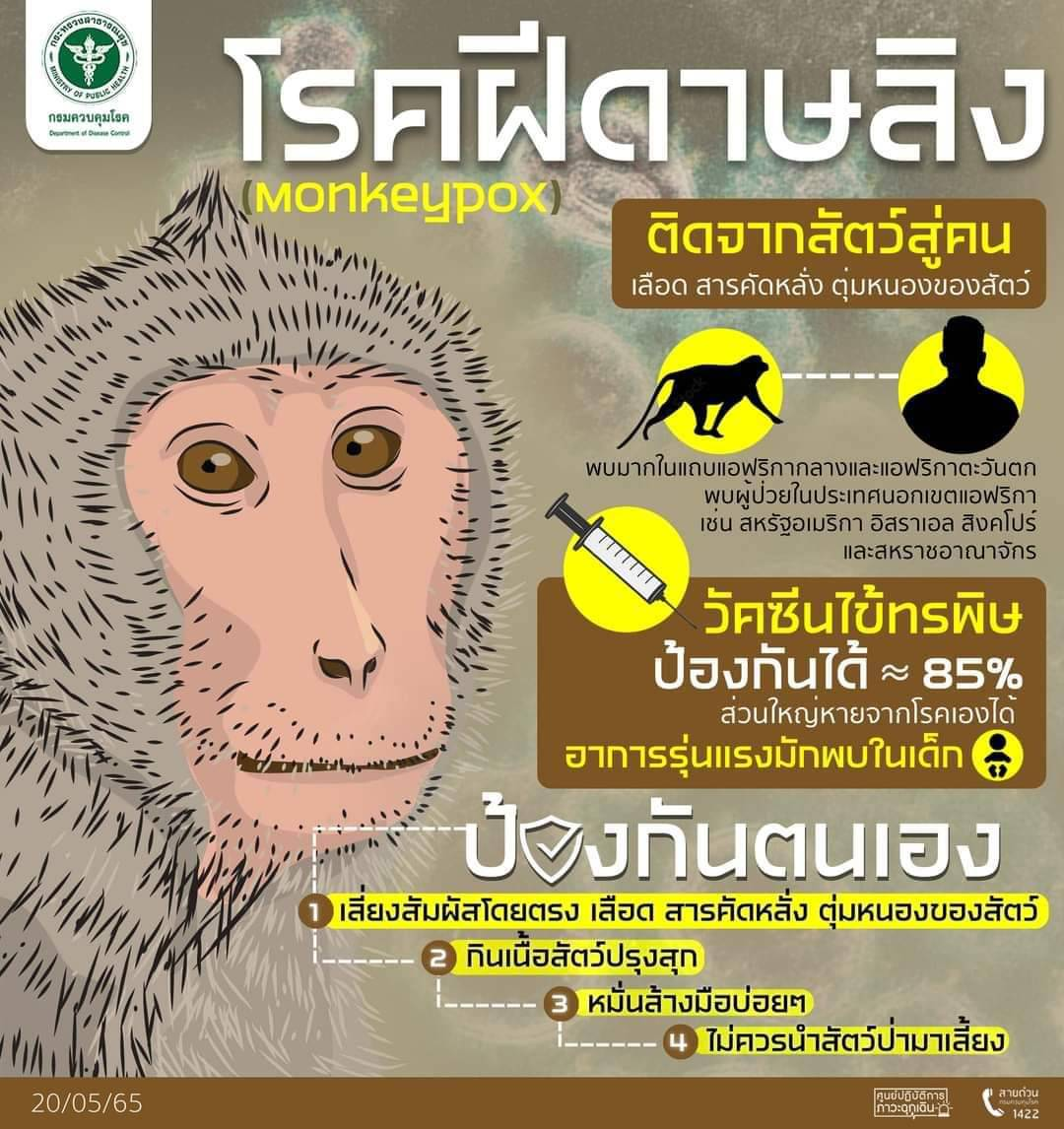 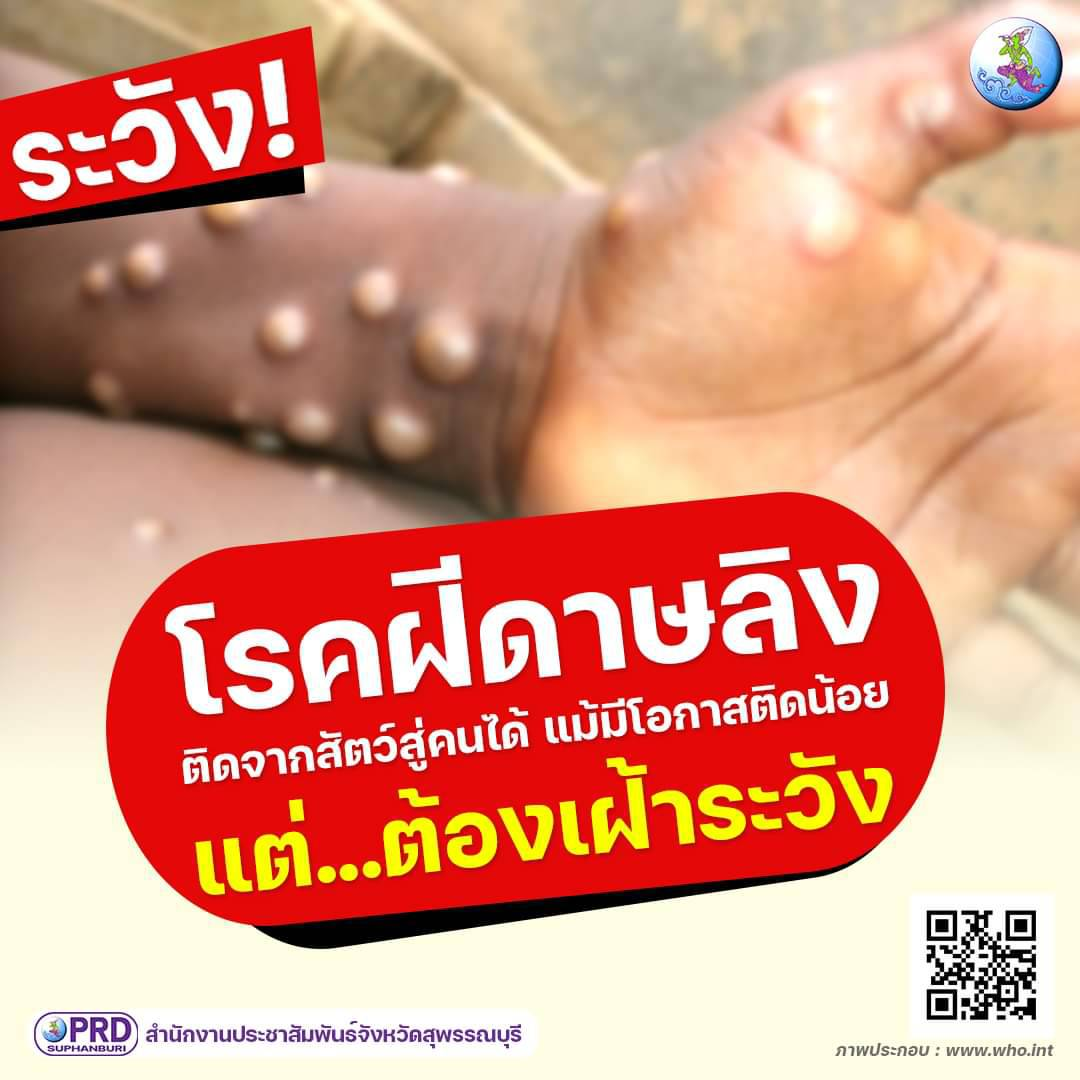 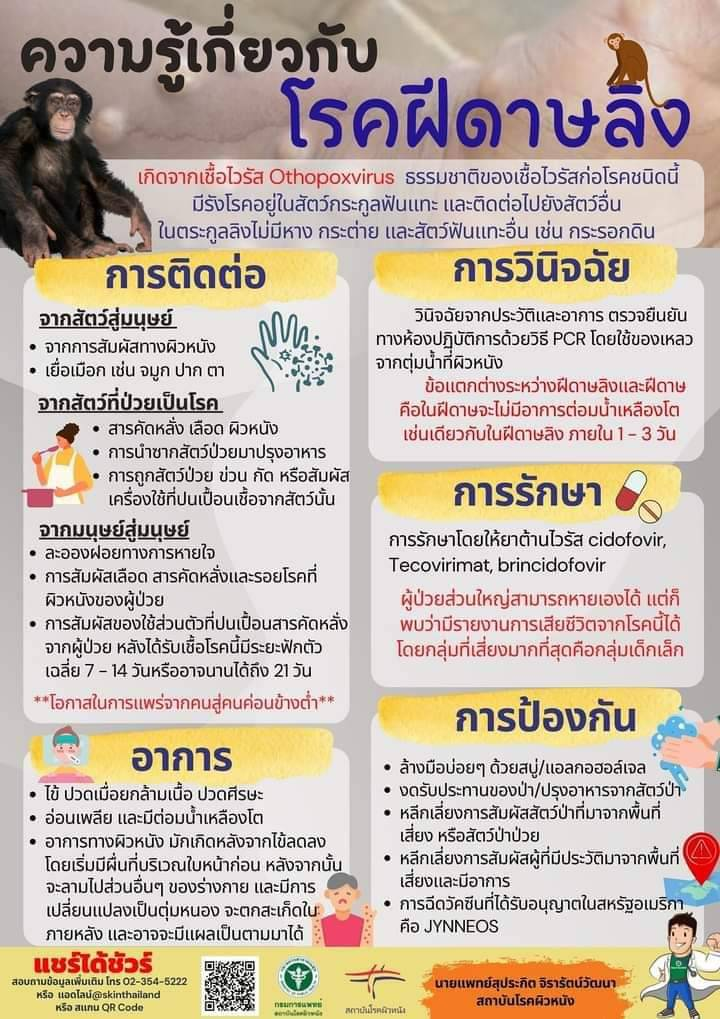 